Załącznik nr 10  – Wzór oświadczenia pracownika o bezstronnościOŚWIADCZENIE PRACOWNIKA O BEZSTRONNOŚCIImię i nazwisko: ………………………………………………………………………………………………………………………………..Instytucja przyjmująca projekt: ………………………………………………………………………………………………………..Nr konkursu: …………………………………………………………………………………………………………………………………….Oświadczam, że nie zachodzi żadna z okoliczności, o których mowa w art. 24 § 1 i 2 ustawy z dnia 14 czerwca 1960 r. - Kodeks postępowania administracyjnego, powodujących wyłączenie mnie z udziału w wyborze projektów tj., że:nie jestem wnioskodawcą/partnerem/ami ani nie pozostaję/wałam/wałem 
z wnioskodawcą/partnerem/ami w takim stosunku prawnym lub faktycznym, że wynik oceny może mieć wpływ na moje prawa i obowiązki;nie pozostaję i nie byłem/am w związku małżeńskim, w stosunku pokrewieństwa lub powinowactwa do drugiego stopnia z wnioskodawcą/partnerem/ami lub członkami organów zarządzających lub organów nadzorczych wnioskodawcy/partnera/ów;nie jestem i nie byłem/am związany/-a z wnioskodawcą/partnerem/ami z tytułu przysposobienia, kurateli lub opieki;nie jestem i nie byłem/am przedstawicielem wnioskodawcy/partnera/ów ani nie pozostaję 
i nie byłem/am w związku małżeńskim, w stosunku pokrewieństwa lub powinowactwa do drugiego stopnia z przedstawicielem wnioskodawcy/partnera, ani nie jestem i nie byłem/am związany/a z przedstawicielem wnioskodawcy/partnera/ów z tytułu przysposobienia, kurateli lub opieki;nie byłem/am i nie pozostaję z wnioskodawcą/partnerem/ami w stosunku podrzędności służbowej.Jestem świadomy/-a, że przesłanki wymienione w lit. b-d powyżej dotyczą także sytuacji, gdy ustało małżeństwo, kuratela, przysposobienie lub opieka.W przypadku powzięcia informacji o istnieniu jakiejkolwiek okoliczności mogącej budzić uzasadnione wątpliwości, co do mojej bezstronności w odniesieniu do przekazanego mi do oceny projektu, zobowiązuję się do niezwłocznego jej zgłoszenia na piśmie instytucji, w której dokonywana jest ocena projektu........................................................., dnia.............................. r.(miejscowość)...........................................................(podpis)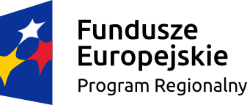 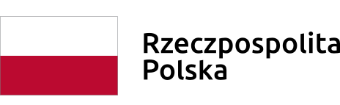 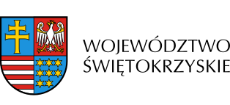 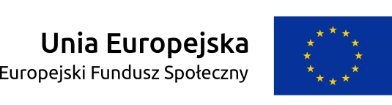 